§2-505.  Seller's shipment under reservation(1).   Where the seller has identified goods to the contract by or before shipment,(a).  His procurement of a negotiable bill of lading to his own order or otherwise reserves in him a security interest in the goods.  His procurement of the bill to the order of a financing agency or of the buyer indicates in addition only the seller's expectation of transferring that interest to the person named.(b).  A nonnegotiable bill of lading to the seller or the seller's nominee reserves possession of the goods as security, but except in a case of conditional delivery under section 2‑507, subsection (2) a nonnegotiable bill of lading naming the buyer as consignee reserves no security interest even though the seller retains possession or control of the bill of lading.  [PL 2009, c. 324, Pt. B, §12 (AMD); PL 2009, c. 324, Pt. B, §48 (AFF).][PL 2009, c. 324, Pt. B, §12 (AMD); PL 2009, c. 324, Pt. B, §48 (AFF).](2).   When shipment by the seller with reservation of a security interest is in violation of the contract for sale, it constitutes an improper contract for transportation within section 2‑504 but impairs neither the rights given to the buyer by shipment and identification of the goods to the contract nor the seller's powers as a holder of a negotiable document of title.[PL 2009, c. 324, Pt. B, §13 (AMD); PL 2009, c. 324, Pt. B, §48 (AFF).]SECTION HISTORYPL 2009, c. 324, Pt. B, §§12, 13 (AMD). PL 2009, c. 324, Pt. B, §48 (AFF). The State of Maine claims a copyright in its codified statutes. If you intend to republish this material, we require that you include the following disclaimer in your publication:All copyrights and other rights to statutory text are reserved by the State of Maine. The text included in this publication reflects changes made through the First Regular and First Special Session of the 131st Maine Legislature and is current through November 1. 2023
                    . The text is subject to change without notice. It is a version that has not been officially certified by the Secretary of State. Refer to the Maine Revised Statutes Annotated and supplements for certified text.
                The Office of the Revisor of Statutes also requests that you send us one copy of any statutory publication you may produce. Our goal is not to restrict publishing activity, but to keep track of who is publishing what, to identify any needless duplication and to preserve the State's copyright rights.PLEASE NOTE: The Revisor's Office cannot perform research for or provide legal advice or interpretation of Maine law to the public. If you need legal assistance, please contact a qualified attorney.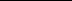 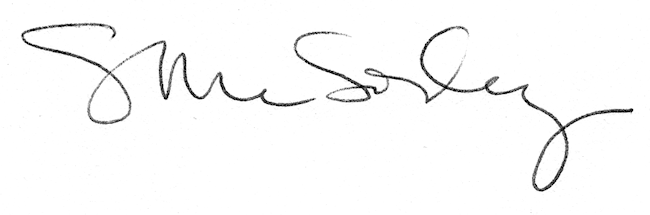 